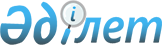 Шағын қалаларды, соның iшiнде экономикасы күйзелiске ұшыраған қалаларды дамытуға облыстық бюджеттерге мақсатты трансферттердi бөлу туралыҚазақстан Республикасы Үкіметінің 2004 жылғы 28 қаңтардағы N 96 қаулысы      "2004 жылға арналған республикалық бюджет туралы" Қазақстан Республикасының 2003 жылғы 5 желтоқсандағы Заңының 30-бабына сәйкес Қазақстан Республикасының Yкiметi қаулы етеді: 

      1. Осы қаулыға қосымшаға сәйкес шағын қалаларды, соның iшiнде экономикасы күйзелiске ұшыраған қалаларды дамытуға 2004 жылға арналған республикалық бюджетте көзделген мақсатты трансферттер сомасын облыстық бюджеттерге бөлу бекiтiлсiн. 

      2. Облыс әкiмдерi: 

      бөлiнген қаражаттың мақсатты пайдаланылуын қамтамасыз етсiн; 

      есептi айдан кейiнгi келесi айдың 10 күнiне дейiнгi мерзiмде 2004 жылдың бiрiншi жарты жылдығының және тұтас 2004 жылдың қорытындылары бойынша Қазақстан Республикасының Экономика және бюджеттiк жоспарлау министрлiгiне бөлiнген қаражаттың пайдаланылуы туралы есеп ұсынсын. 

      3. Осы қаулы қол қойылған күнiнен бастап күшiне енедi.       Қазақстан Республикасының 

      Премьер-Министрі 

Қазақстан Республикасы  

Үкiметiнiң 2004 жылғы   

28 қаңтардағы      

N 96 қаулысына     

қосымша           Шағын қалаларды, соның iшiнде экономикасы күйзелiске ұшыраған қалаларды дамытуға арналған мақсатты трансферттер сомасын облыстық бюджеттерге бөлу ___________________________________________________________________ 

N | Облыстардың | Қаражатты пайдалану бағыттары         |Сомасы, 

  | атауы       |                                       |мың теңге 

__|_____________|_______________________________________|__________ 

1       2                       3                            4 

___________________________________________________________________ 

1.  Ақмола       1. Державинск қаласының сумен жабдықтау  15000 

                 желiлерiн қайта жаңарту 

                 2. Степняк қаласының су құбыры желiле.   15000 

                 рiн қайта жаңартуды бастау 

2.  Ақтөбе       1. Алға қаласының орталық қазандығын     15000 

                 күрделi жөндеу 

                 2. Шалқар қаласының тазалау құрылыс.     15000 

                 тарын және кәрiз желiлерiн күрделi 

                 жөндеудi бастау 

3.  Алматы       1. Талғар қаласының сумен жабдықтау      44569,4 

                 жүйесiн қайта жаңарту және салу 

                 2. Талғар қаласының су жинағы құрылыс. 

                 тарын қайта жаңарту, күрделi жөндеу 

                 және олардың жабдықтарын ауыстыру        5430,6 

4.  Шығыс        1. Курчатов қаласының су құбыры желi.    30900 

    Қазақстан    лерiн қайта жаңарту және сумен жабдық. 

                 тау ғимараттары мен құрылыстарын күрделi 

                 жөндеу 

                 2. Серебрянск қаласының сумен жабдықтау  19100 

                 сыртқы жүйесiн күрделi жөндеу 

5.  Қарағанды    1. Қарқаралы қаласының жылумен жабдық.   15000 

                 тау жүйесiн қайта жаңартуды бастау 

                 2. Абай қаласының су құбыры желiлерiн 

                 қайта жаңартуды бастау және оңтайландыру 15000 

6.  Қостанай     1. Арқалық қаласының су құбыры тарату    15000 

                 желiлерiн қайта жаңартуды бастау 

                 2. Жiтiқара қаласының жылу желiлерiн     15000 

                 қайта жаңартуды бастау 

7.  Қызылорда    1. Арал қаласының орамiшiлiк су құбыры   15000 

                 және кәрiз желiлерiн қайта жаңартуды 

                 бастау 

                 2. Арал вагон жөндеу зауыты базасында    50000 

                 пластикалық шыны қайықтар шығаруды 

                 қамтамасыз ету 

8.  Маңғыстау    1. Форт-Шевченко қаласының сумен         15000 

                 жабдықтау желiлерiнiң құрылысын бастау 

___________________________________________________________________ 

Барлығы:                                                  300000 

___________________________________________________________________ 
					© 2012. Қазақстан Республикасы Әділет министрлігінің «Қазақстан Республикасының Заңнама және құқықтық ақпарат институты» ШЖҚ РМК
				